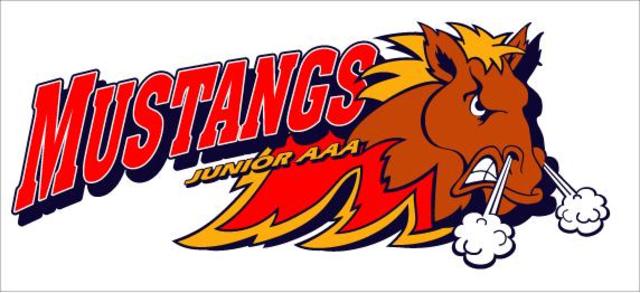 COUREZ LA CHANCE DE GAGNERL’un de nos 5 programmes de hockey !Nom : Catégorie : Courriel et Tél :                      Association de hockey : Adresse de courriel de retour : viselexcellence@hotmail.comInformations : mustangs.lhjq.ca/fr/page/autre/evenement.htmlDany Brunet : (514) 772‐1585Le tirage aura lieu le 21, décembre 2014Je ne  d’désire pas recevoir d’infolettre, ainsi que les résultats du tirage via courriel :                                        (loi C‐28 Anti‐pourriel)Aucun échange et aucun remboursement